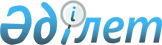 Об утверждении бюджета Червонного сельского округа района имени Габита Мусрепова на 2022-2024 годыРешение маслихата района имени Габита Мусрепова Северо-Казахстанской области от 30 декабря 2021 года № 14-14.
      Сноска. Вводится в действие с 01.01.2022 в соответствии с пунктом 4 настоящего решения.
      В соответствии со статьями 9-1, 75 Бюджетного кодекса Республики Казахстан, статьей 6 Закона Республики Казахстан "О местном государственном управлении и самоуправлении в Республике Казахстан", маслихат района имени Габита Мусрепова Северо-Казахстанской области РЕШИЛ:
      1.Утвердить бюджет Червонного сельского округа района имени Габита Мусрепова на 2022-2024 годы согласно приложениям 1, 2 и 3 соответственно к настоящему решению, в том числе на 2022 год в следующих объемах:
      1) доходы – 132 707,1 тысяча тенге:
      налоговые поступления – 7 590 тысяч тенге;
      неналоговым поступлениям – 0;
      поступления от продажи основного капитала – 2000 тысячи тенге;
      поступления трансфертов – 123 117,1 тысяча тенге; 
      2) затраты – 133 269,9 тысяч тенге; 
      3) чистое бюджетное кредитование – 0:
      бюджетные кредиты – 0;
      погашение бюджетных кредитов – 0;
      4) сальдо по операциям с финансовыми активами – 0:
      приобретение финансовых активов – 0;
      поступления от продажи финансовых активов – 0;
      5) дефицит (профицит) бюджета – -562,8 тысяч тенге;
      6) финансирование дефицита (использование профицита) бюджета – 562,8 тысяч тенге;
      поступление займов – 0;
      погашение займов – 0;
      используемые остатки бюджетных средств – 562,8 тысяч тенге.
      Сноска. Пункт 1 в редакции решения маслихата района имени Габита Мусрепова Северо-Казахстанской области от 29.04.2022 № 18-11 (вводится в действие с 01.01.2022) ; от 31.10.2022 № 22-16 (вводится в действие с 01.01.2022).


      2. Установить, что доходы бюджета Червонного сельского округа на 2022 год формируются в соответствии со статьей 52-1 Бюджетного кодекса Республики Казахстан за счет следующих налоговых поступлений:
      1) налога на имущество физических лиц по объектам обложения данным налогом, находящимся на территории сельского округа;
      2) земельного налога на земли населенных пунктов с физических и юридических лиц по земельным участкам, находящимся на территории села;
      3) налога на транспортные средства:
      с физических лиц, место жительства которых находится на территории села;
      с юридических лиц, место нахождения которых, указываемое в их учредительных документах, располагается на территории села;
      4) поступления за использование природных и других ресурсов;
      5) доходы от аренды имущества коммунальной собственности города районного значения, села, поселка, сельского округа;
      6) поступления от продажи земельных участков.
      3. Объем бюджетной субвенции, передаваемой из районного бюджета в бюджет Червонного сельского округа, составляет 9 671 тысяча тенге.
      4. Настоящее решение вводится в действие с 1 января 2022 года. Бюджет на 2022 год Червонного сельского округа района имени Габита Мусрепова
      Сноска. Приложение 1 в редакции решения маслихата района имени Габита Мусрепова Северо-Казахстанской области от 29.04.2022 № 18-11 (вводится в действие с 01.01.2022) ; от 31.10.2022 № 22-16 (вводится в действие с 01.01.2022). Бюджет на 2023 год Червонного сельского округа района имени Габита Мусрепова Бюджет на 2024 год Червонного сельского округа района имени Габита Мусрепова
					© 2012. РГП на ПХВ «Институт законодательства и правовой информации Республики Казахстан» Министерства юстиции Республики Казахстан
				
      Секретарь маслихата района имениГабита Мусрепова Северо-Казахстанской области 

Е. Адильбеков
Приложение 1к решению маслихата районаимени Габита МусреповаСеверо-Казахстанской областиот 30 декабря 2022 года№ 14-14
Категория
Класс
Подкласс
Наименование
Сумма (тысяч тенге)
1. Доходы
132 707,1
1
Налоговые поступления
7 590
04
Налоги на собственность
5 380
1
Налоги на имущество 
645
3
Земельный налог
135
4
Налог на транспортные средства 
4 600
05
Внутренние налоги на товары, работы и услуги
2 210
3
Поступления за использование природных и других ресурсов
2 210
2
Неналоговые поступления
0
3
Поступления от продажи основного капитала
2 000
03
Продажа земли и нематериальных активов
2 000
1
Продажа земли
2 000
4
Поступления трансфертов
123 117,1
02
Трансферты из вышестоящих органов государственного управления
123 117,1
3
Трансферты из районного (города областного значения) бюджета
123 117,1
Функцио-нальная группа
Админи-стратор бюджетных программ
Прог-рамма
Наименование
Сумма (тысяч тенге)
2. Затраты
133 269,9
01
Государственные услуги общего характера
25 617
124
Аппарат акима города районного значения, села, поселка, сельского округа
25 617
001
Услуги по обеспечению деятельности акима города районного значения, села, поселка, сельского округа
25 617
07
Жилищно-коммунальное хозяйство
3 861,5
124
Аппарат акима города районного значения, села, поселка, сельского округа
3 861,5
008
Освещение улиц населенных пунктов
2 861,5
011
Благоустройство и озеленение населенных пунктов
1 000
12
Транспорт и коммуникации
103 790,1
124
Аппарат акима города районного значения, села, поселка, сельского округа
103 790,1
013
Обеспечение функционирования автомобильных дорог в городах районного значения, селах, поселках сельских округах 
40 153 8
045
Капитальный и средний ремонт автомобильных дорог в городах районного значения, селах, поселках, сельских округах
63 636,3
15
Трансферты
1,3
124
Аппарат акима города районного значения, села, поселка, сельского округа
1,3
048
Возврат неиспользованных (недоиспользованных) трансфертов
1,3
3. Чистое бюджетное кредитование
0
Бюджетные кредиты
0
Погашение бюджетных кредитов
0
4. Сальдо по операциям с финансовыми активами
0
Приобретение финансовых активов
0
Поступления от продажи финансовых активов государства
0
5. Дефицит (профицит) бюджета
-562,8
6. Финансирование дефицита (использование профицита) бюджета
562,8
Поступление займов
0
Погашение займов
0
Используемые остатки бюджетных средств
562,8
Категория
Класс
Подкласс
Наименование
Сумма (тысяч тенге)
8
Используемые остатки бюджетных средств
562,8
01
Остатки бюджетных средств
562,8
1
Свободные остатки бюджетных средств
562,8Приложение 2к решению маслихата районаимени Габита МусреповаСеверо-Казахстанской областиот 30 декабря 2023 года№ 14-14
Категория
Класс
Подкласс
Наименование
Сумма (тысяч тенге)
1. Доходы
24 644
1
Налоговые поступления
7 891
04
Налоги на собственность
5 570
1
Налоги на имущество 
750
3
Земельный налог
30
4
Налог на транспортные средства 
4 790
05
Внутренние налоги на товары, работы и услуги
2 321
3
Поступления за использование природных и других ресурсов
2 321
2
Неналоговые поступления
0
3
Поступления от продажи основного капитала
2 100
03
Продажа земли и нематериальных активов
2 100
1
Продажа земли 
2 100
4
Поступления трансфертов
14 653
02
Трансферты из вышестоящих органов государственного управления
14 653
3
Трансферты из районного (города областного значения) бюджета
14 653
Функциональная 
группа
Администратор 
бюджетных программ
Программа
Наименование
Сумма (тысяч
тенге)
2. Затраты
24 644
01
Государственные услуги общего характера
23 812
124
Аппарат акима города районного значения, села, поселка, сельского округа
23 812
001
Услуги по обеспечению деятельности акима города районного значения, села, поселка, сельского округа
23 812
07
Жилищно-коммунальное хозяйство
832
124
Аппарат акима города районного значения, села, поселка, сельского округа
832
008
Освещение улиц в населенных пунктах
832
3. Чистое бюджетное кредитование
0
Бюджетные кредиты
0
Погашение бюджетных кредитов
0
4. Сальдо по операциям с финансовыми активами
0
Приобретение финансовых активов
0
Поступления от продажи финансовых активов государства
0
5. Дефицит (профицит) бюджета
0
6. Финансирование дефицита (использование профицита) бюджета
0
Поступление займов
0
Погашение займов
0
Используемые остатки бюджетных средств
0Приложение 3к решению маслихата районаимени Габита МусреповаСеверо-Казахстанской областиот 30 декабря 2024 года№ 14-14
Категория
Класс
Подкласс
Наименование
Сумма (тысяч тенге)
1. Доходы
24 644
1
Налоговые поступления
7 891
04
Налоги на собственность
5 570
1
Налоги на имущество 
750
3
Земельный налог
30
4
Налог на транспортные средства 
4 790
05
Внутренние налоги на товары, работы и услуги
2 321
3
Поступления за использование природных и других ресурсов
2 321
2
Неналоговые поступления
0
3
Поступления от продажи основного капитала
2 100
03
Продажа земли и нематериальных активов
2 100
1
Продажа земли 
2 100
4
Поступления трансфертов
14 653
02
Трансферты из вышестоящих органов государственного управления
14 653
3
Трансферты из районного (города областного значения) бюджета
14 653
Функциональная 
группа
Администратор 
бюджетных программ
Программа
Наименование
Сумма (тысяч
тенге)
2. Затраты
24 644
01
Государственные услуги общего характера
23 812
124
Аппарат акима города районного значения, села, поселка, сельского округа
23 812
001
Услуги по обеспечению деятельности акима города районного значения, села, поселка, сельского округа
23 812
07
Жилищно-коммунальное хозяйство
832
124
Аппарат акима города районного значения, села, поселка, сельского округа
832
008
Освещение улиц в населенных пунктах
832
3. Чистое бюджетное кредитование
0
Бюджетные кредиты
0
Погашение бюджетных кредитов
0
4. Сальдо по операциям с финансовыми активами
0
Приобретение финансовых активов
0
Поступления от продажи финансовых активов государства
0
5. Дефицит (профицит) бюджета
0
6. Финансирование дефицита (использование профицита) бюджета
0
Поступление займов
0
Погашение займов
0
Используемые остатки бюджетных средств
0